Pine Eagle Clinic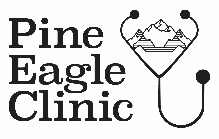 Patient RegistrationWelcome to the Pine Eagle Clinic. We are committed to providing the best, most comprehensive care possible. We encourage you to ask questions. Please assist us by providing the following information. All information is confidential and is released only with your consent.PERSONAL INFORMATIONPatient Name: Last: _________________________________   First: ________________________   Middle: ______Birth date: _______________   Gender: _______________ Gender Identity: ______________    Sexual Orientation: ____________________ Marital Status:   S   M   D   W     Language: __________________________   Interpreter Requested?    Y     N   Race:       	American Indian/Alaska Native         		Asian         			Black/African American        		Native Hawaiian /Other Pacific Islander        White			            Choose not to answerEthnicity:       	Hispanic/Latino               			Not Hispanic/Latino             	Choose not to answerSocial Security Number: ___________________ Driver’s License Number: _____________________ State: ______Mailing Address: ___________________________________City/State: _______________________Zip: ________Physical Address: _________________________________ City/State: ______________________ Zip: _________Preferred Phone: _____________________________ Preferred Method of Contact: Phone or US MailE-mail: _____________________________________________     Employer: _______________________________________________ Employer Phone: ___________________Parent if Patient is a minor: _____________________________________   Phone: ___________________________Parent Driver’s License Number: ____________________ State: _________ Parent Address: Street: __________________________________ City/State: ___________________ Zip: ________Mailing Address: ______________________________________ City/State: ____________________ Zip: ________EMERGENCY CONTACTContact Name: ________________________________________ Phone: ________________________Relationship: __________________________ 